ДемоверсияКонтрольно-измерительные материалыпо информатике для поступления в 8 класс МАОУ гимназии № 99.В заданиях А1-А15 требуется выбрать правильный ответА1. Что является объектом изучения информатики? а) компьютер;б) информационные процессы;в) компьютерные программы;г) общешкольные дисциплины.А2. В какой из последовательностей единицы измерения информации указаны в порядке убывания:а) байт, килобайт, мегабайт, бит;б) килобайт, байт, бит, мегабайт;в) гигабайт, мегабайт, килобайт, байт;г) мегабайт, килобайт, гигабайт, байт;д) байт, килобайт, мегабайт, гигабайт?А3. Примером текстовой информации может служить:а) таблица умножения на обложке тетради;б) иллюстрация в книге;в) правило в учебнике;г) фотография.А4. Перевод текста с китайского языка на русский можно назвать:а) информационным процессом передачи информации;б) информационным процессом поиска информации;в) информационным процессом обработки информации;г) информационным процессом хранения информации.А5. Данные – это:а) информация, представленная в виде двоичного кода;б) игра;в) текст, распечатанный на принтере;г) программа в оперативной памяти.А6. Что относится к устройствам вывода информации:а) процессор;б) микрофон;в) принтер;г) клавиатура.А7. Файл – это:а) единица измерения информации;б) программа в оперативной памяти;в) текст, напечатанный на принтере;г) программа или данные на диске, имеющие имя.А8. Процесс, позволяющий размножить выделенный фрагмент документа:а) копирование;б) форматирование;в) перемещение;г) удаление.А9. Num Lock - это клавиша:а) включения дополнительной клавиатуры;б) фиксации ввода заглавных букв;в) замены символов;г) вставки символов.А10. Элементарным объектом, используемым в растровом графическом редакторе Paint, является:а) точка экрана (пиксель);б) объект;в) палитра цветов;г) символ.А11. Графика с представлением изображения в виде совокупностей графических объектов называется:а) фрактальной;б) растровой;в) векторной;г) прямолинейной.А12. Инструмент, который позволяет рисовать произвольные линии различной толщины и формы:а) карандаш;б) кисть;в) распылитель;г) ластик.А13. E-MAIL – это:а) письмо;б) адрес;в) автоответчик;г) электронная почта.А14. Браузеры являются:а) сетевыми вирусами;б) антивирусными программами;в) трансляторами языка программирования;г) средством просмотра Web-страниц.А15. Серверы Интернет, содержащие файловые архивы, позволяют:а) скачивать необходимые файлы;б) получать электронную почту;в) участвовать в телеконференциях;г) проводить видеоконференции.В заданиях В1-В5 требуется записать решения. Впишите решения и ответы в бланк работы. Внимательно читайте условие задачи.В1. Выразите в  байтах и битах 5 Мб?В2. Дана иерархичная система папок в операционной системе Windows. Запишите полные имена файлов?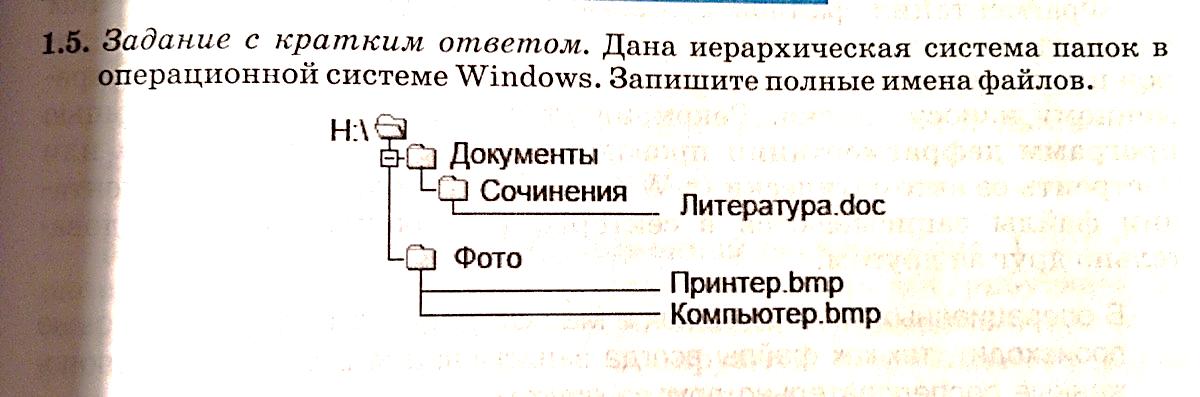 В3. Статья, набранная на компьютере, содержит 48 страниц, на каждой странице 40 строк, в каждой строке 40 символов. Определите размер статьи в Кбайтах в кодировке КОИ-8, в которой каждый символ кодируется 8 битами.В4. Исполнитель КУЗНЕЧИК живёт на числовой оси. Начальное положение КУЗНЕЧИКА – точка 0. Система команд Кузнечика:Вперед 7 – Кузнечик прыгает вперёд на 7 единиц,Назад 5 – Кузнечик прыгает назад на 5 единиц.Какое наименьшее количество раз должна встретиться в программе команда «Назад 5», чтобы Кузнечик оказался в точке 19?В5. Запишите адрес электронной почты, зарегистрированный пользователем 8klass на почтовом сервере zgmail.ru.Таблица верных ответов и система оцениваниядля КИМ по информатике.ДемоверсияМаксимальное количество баллов за работу по информатике – 25.Оценивание работы№ заданияМаксимальныйбаллПравильное решение или ответА11Ответ: Б1 балл – выбран верный ответ0 баллов – неверный ответА21Ответ: В1 балл – выбран верный ответ0 баллов – неверный ответ А31Ответ: В1 балл – выбран верный ответ0 баллов – неверный ответ А41Ответ: В1 балл – выбран верный ответ0 баллов – неверный ответ А51Ответ: А1 балл – выбран верный ответ0 баллов – неверный ответА61Ответ: Г1 балл – выбран верный ответ0 баллов – неверный ответА71Ответ: Г1 балл – выбран верный ответ0 баллов – неверный ответА81Ответ: А1 балл – выбран верный ответ0 баллов – неверный ответА91Ответ: A1 балл – выбран верный ответ0 баллов – неверный ответА101Ответ: А1 балл – выбран верный ответ0 баллов – неверный ответА111Ответ: В1 балл – выбран верный ответ0 баллов – неверный ответА121Ответ: Б1 балл – выбран верный ответ0 баллов – неверный ответА131Ответ: Г1 балл – выбран верный ответ0 баллов – неверный ответА141Ответ: Г1 балл – выбран верный ответ0 баллов – неверный ответА151Ответ: А1 балл – выбран верный ответ0 баллов – неверный ответВ12Ответ: 245762 балла -  дано верное решение и записан верный ответ1 балл -  допущена 1 вычислительная ошибка или допущена 1 ошибка в оформлении записи решения 0 балл – дан неверный ответ или неверное решение ИЛИ записан верный ответ, а решение не приведено или неверное.В22Ответ:Н:\Документы\Сочинения\Литература.docН:\Фото\Принтер.bmpН:\Фото\Компьютер.bmp2 балла -  дано верное решение и записан верный ответ1 балл -  дано верное решение и записан верный ответ на 2 расширения файла из трех 0 балл – дан неверный ответ или неверное решение на 2 расширения из трех ИЛИ записан верный ответ, а решение не приведено или неверное.В32Ответ: 752 балла -  дано верное решение и записан верный ответ1 балл -  допущена 1 вычислительная ошибка или допущена 1 ошибка в оформлении записи решения 0 балл – дан неверный ответ или неверное решение ИЛИ записан верный ответ, а решение не приведено или неверное.В42Ответ: 62 балла -  дано верное решение и записан верный ответ1 балл -  допущена 1 вычислительная ошибка или допущена 1 ошибка в оформлении записи решения 0 балл – дан неверный ответ или неверное решение ИЛИ записан верный ответ, а решение не приведено или неверное.В52Ответ:8klass@zgmail.ru2 балла -  дано верное решение и записан верный ответ0 балл – дан неверный ответОценкаКоличество  набранных баллов«5»21-25«4»17-20«3»12-16«2»менее 12